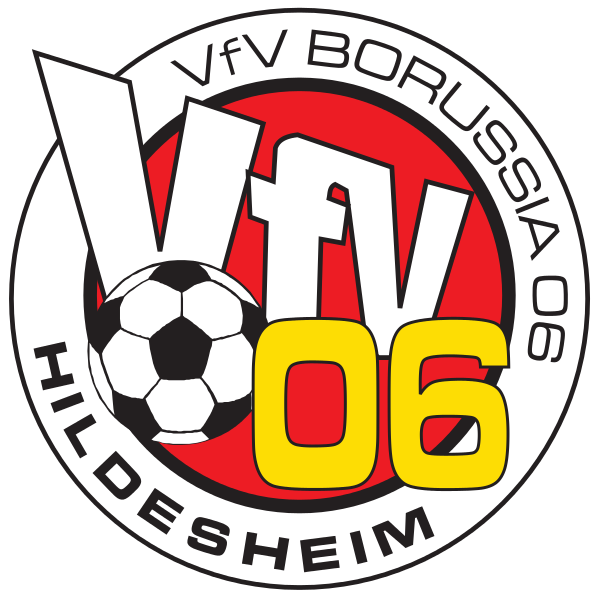 Kontaktdatenerfassung HeimspielVfV06 HildesheimDokumentation von Kontaktdaten nach § 4, § 5 und § 6a Niedersächsische Verordnung zur Eindämmung des Corona‐Virus SARS‐CoV‐2 § 5 Datenerhebung und DokumentationSoweit nach dieser Verordnung Kontaktdaten zu erheben sind, müssen diese den Vornamen, den Familiennamen, die vollständige Anschrift und eine Telefonnummer der betreffenden Person umfassen. Die Kontaktdaten sind von der Person, die sie erhebt, für die Dauer von drei Wochen nach dem letzten Kontakt mit der betreffenden Person aufzubewahren und dem zuständigen Gesundheitsamt auf Verlangen vorzulegen.Spätestens einen Monat nach dem letzten Kontakt mit der betreffenden Person sind die Daten zu löschen.Zutritt nur nach 3-G-Regel mit Nachweis möglich: voller Impfschutz, genesen oder aktueller Test (ab 14 Jahre)Kontakterfassung durch LUCA App oder KontaktverfolgungsbogenVorlage eines gültigen Ausweisdokumentes mit LichtbildDatum:								Uhrzeit des Betretens:					Name/Vorname:									Straße/Ort:										Telefonische Erreichbarkeit:				O Stehplatzbereich			O Tribüne			O VIP-BereichUnterschrift								